ВведениеЦелью настоящего вклада является продолжение обсуждения вопроса о собраниях виртуального и смешанного форматов, который был поднят в совместном вкладе Австралии и Канады, представленном пятнадцатому собранию Рабочей группы Совета МСЭ по финансовым и людским ресурсам (РГС-ФЛР), состоявшемуся 11–12 января 2022 года (документ CWG-FHR-15/19).Как отмечено в кратком отчете РГС-ФЛР, Председатель пришла к выводу, что участники собрания в целом поддерживают идею препроводить Совету-22 для дальнейшего обсуждения содержащиеся во входящем документе правила, руководящие указания и процедуры в отношении собраний виртуального и смешанного форматов. К ним относятся правила, руководящие указания и процедуры, предназначенные для надлежащего руководства и управления собраниями виртуального и смешанного форматов. Эти процедуры позволят делегатам участвовать в собраниях на равной и недискриминационной основе независимо от формата их участия – очного или виртуального. Кроме того, данные процедуры, правила и руководящие указания могли бы действовать на уровне всего МСЭ, где это применимо, при том что каждый Сектор должен будет учитывать собственные методы работы и правила.Хотя мы ожидаем, что последствия пандемии COVID-19 со временем ослабнут, прочная нормативно-правовая база для проведения собраний смешанного формата поможет создать гибкий и способный к адаптации МСЭ, обладающий более широкими возможностями для удовлетворения потребностей своих членов. Мы высоко ценим и признаем уже проделанную МСЭ работу для обеспечения более активного участия в его собраниях в условиях пандемии COVID-19.ПредложениеВ настоящем вкладе Совету МСЭ рекомендуется рассмотреть возможность разработки нормативно-правовой базы, в рамках которой устанавливаются соответствующие процедуры, правила и руководящие указания по эффективному и действенному проведению собраний виртуального или смешанного формата, которые помогут гарантировать и осуществлять работу в МСЭ в будущем.Если не иметь тщательно разработанных процедур в отношении собраний смешанного формата, может возникнуть серьезный риск того, что результаты собраний не будут отражать консенсус между Государствами-Членами и могут подорвать весь прогресс и будущую работу МСЭ. Основное внимание в этой нормативно-правовой базе должно в максимально возможной степени уделяться формату, предоставляющему администрациям равные возможности для равноправного участия независимо от их местонахождения. Австралия предлагает Совету рассмотреть вопрос о том, чтобы поручить Секретариату МСЭ подготовить конкретную информацию в рамках нормативно-правовой базы для проведения собраний смешанного формата в целях обеспечения как можно более открытого для всех участия в собраниях, возможно, представив эту информацию на рассмотрение Совета в период между сессиями, как только это будет сочтено целесообразным. Секретариат МСЭ мог бы рассмотреть вопрос об учете в процессе подготовки конкретной информации в рамках нормативно-правовой базы следующих принципов. Если будет решено провести собрание в смешанном формате, эти приводимые ниже принципы будут применяться для обеспечения равноправного участия всех делегатов.•	Четкое разграничение между мероприятиями смешанного формата и дистанционным участием в очных мероприятиях; например, собрания смешанного формата могут проводиться как уникальное сочетание очного и дистанционного участия, чтобы обеспечить режим диалога для всех участников.•	Внесение ясности по поводу прав членов, участвующих дистанционно; например, разъяснение того, когда удаленные участники могут участвовать в процессе принятия решений.•	Содействие проведению обсуждений и бесед во время перерывов; например, обеспечение приглашения виртуальных участников к участию в кулуарных дискуссиях и создание виртуальных конференц-залов.•	Практические меры по обеспечению равных возможностей для участия всех администраций; например, когда председатель собрания ограничивает время выступлений на собрании.•	Обеспечение гибкости в плане продолжительности и времени проведения собраний с учетом часовых поясов мест нахождения участников.•	Оказание помощи и поддержки председателям собраний, с тем чтобы они могли эффективно управлять дистанционным участием на справедливой основе; например, обеспечение дополнительного контроля для управления участием для всех на справедливой основе.•	Оказание дополнительной поддержки в проведении очных собраний; например, дополнительный персонал для обеспечения того, чтобы всем участникам были предоставлены одинаковые возможности участвовать в собраниях.В дополнение к этому при разработке процедур собраний смешанного формата, кроме общей нормативно-правовой базы, необходимо рассмотреть положения, учитывающие особенности каждого собрания в каждом Секторе МСЭ, чтобы выполнить любые конкретные требования.Если это предложение будет принято, мы также рекомендуем, чтобы каждый Сектор, когда это возможно и целесообразно, открыто взаимодействовал со всеми администрациями для предоставления им возможности полноценно участвовать в разработке нормативно-правовой базы.________________СОВЕТ 2022
Женева, 21–31 марта 2022 года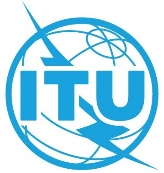 Пункт повестки дня: ADM 26Документ C22/69-RПункт повестки дня: ADM 264 марта 2022 годаПункт повестки дня: ADM 26Оригинал: английскийВклад Австралии и КанадыВклад Австралии и КанадыНОРМАТИВНО-ПРАВОВАЯ БАЗА МСЭ ДЛЯ ПРОВЕДЕНИЯ СОБРАНИЙ
СМЕШАННОГО ФОРМАТАНОРМАТИВНО-ПРАВОВАЯ БАЗА МСЭ ДЛЯ ПРОВЕДЕНИЯ СОБРАНИЙ
СМЕШАННОГО ФОРМАТАРезюмеВ настоящем вкладе МСЭ рекомендуется рассмотреть возможность разработки конкретной информации в рамках нормативно-правовой базы для проведения собраний смешанного формата, чтобы обеспечить как можно более широкое участие в собраниях МСЭ.Необходимые действияНастоящий документ, в котором предлагается создать нормативно-правовую базу для проведения собраний смешанного формата, представляется на рассмотрение Совета.____________Справочные материалыПредставленный РГС-ФЛР вклад Австралии и Канады "Собрания виртуального и смешанного форматов" (документ CWG-FHR-15/19)